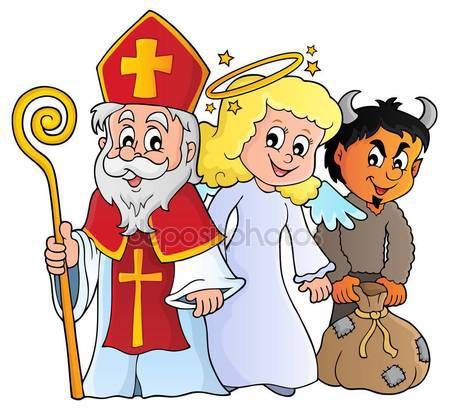 Cesta mikulášských družin obcí.DružinaSušická, U Mlékárny, Školní, knihovna
16.30-17.00
Na Návsi, Dolní, Sportovní
17.00-18.00
Slaměníkova, U Kostela
18.00-18.30II. DružinaPřerovská, V Zahradách (začátek), Nová, V Zahradách (střed)
16.30-17.15Široká, Příčná, Slunečná
17.15-18.00K Hájku, Trávník, V Zahradách (konec), Trávník 
18.00-18.30